   MUNICIPAL DE ARARAQUARA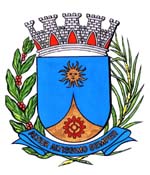     1311/15.:  EDIO LOPES:DEFERIDA.Araraquara, _________________                    _________________Indico ao  , a  de     o departamento competente, no  de providenciar imediatamente a limpeza e construção de mureta e calçada em terreno localizado na Avenida Dr. Edson Baccarin com a Rua José Maria Brandão, no bairro Jardim São Rafael, desta cidade. Convém informar que no local indicado existe um imóvel construído para a venda de lotes e a sua volta contem muito lixo e entulho, principalmente no perímetro do passeio público, obrigando o pedestre a caminhar pela rua correndo riscos de atropelamento.Seguem fotos em anexo.Araraquara, 15 de Maio de 2015.		EDIO LOPESVereador